Colegio Santa María de Maipú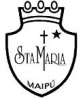 Departamento de Lenguaje y ComunicaciónGUIA DE AUTOAPRENDIZAJE 4 LENGUA Y LITERATURA8VOS BÁSICOS Nombre: ___________________________________8° básicos               Fecha: 22-abril-2020OA 1: Leer habitualmente para aprender y recrearse, y seleccionar textos de acuerdo con sus preferencias y propósitos.OA 2: Reflexionar sobre las diferentes dimensiones de la experiencia humana, propia y ajena, a partir de la lectura de obras literarias y otros textos que forman parte de nuestras herencias culturales, abordando los temas estipulados para el curso y las obras sugeridas para cada uno.“El desarrollo de las guías de autoaprendizaje puedes imprimirlas y archivarlas en una carpeta por asignatura o puedes	solo guardarlas digitalmente y responderlas	en tu cuaderno (escribiendo sólo las respuestas, debidamente especificadas,	N° de guía, fecha y número de respuesta)”Recuerden cualquier duda comunicarse por el siguiente correo: lenguaje.8.smm@gmail.com	                                                            La epopeya            Recordando…Las epopeyas surgen en el contexto de las antiguas civilizaciones y forman parte de las primeras manifestaciones literarias de la humanidad.  Se origina en la tradición oral, a partir de los relatos de aedos, poetas que cantaban las hazañas o acciones dignas de contar de héroes nacionales o legendarios. Para afianzar tus conocimientos debes entrar en el siguiente link: https://youtu.be/xkV0rR7Lpik   para que aprendas un poco más de la epopeya. La epopeya, la literatura y el cine hoy.Los estudiantes verán el fragmento de la película las Crónicas de Narnia https://www.youtube.com/watch?v=PKEimNXpuQo , luego leerán el fragmento del Cantar de los Nibelungos y responderán las siguientes preguntas:Fragmento del Cantar de los NibelungosSigfrido es el prototipo de caballero, valiente, fuerte y astuto. Desde pequeño fue criado para ser el más fuerte y grandioso guerrero. Un cazador de dragones de la corte de los burgundios obtiene el tesoro de los Nibelungos y mata al Dragón, guardián del tesoro, y se baña con su sangre para volverse invulnerable (excepto por el pequeño espacio en su espalda donde queda pegada una hoja).
Sigfrido rescata a Krimilda del aro de fuego, donde Odín la había castigado, y luego pelea junto al rey Gunter (hermano de Krimilda) por lo que se gana el respeto de él y luego la mano de la bella Krimilda. Y es cuando Brunilda, reina de Islandia, entra a la historia. El rey Gunter se enamora de Brunilda pero tiene un problema. Brunilda, una ex-valkiria, posee la fuerza de doce hombres y se casará solo con el hombre capaz de vencerla en batalla. Viendo Gunter que para él es imposible vencer a Brunilda pide ayuda a su cuñado y amigo Sigfrido. Este idea con ayuda de una capa mágica la forma en que Gunter consiga la mano de Brunilda, quien cree haber encontrado en Gunter al hombre más fuerte.
Una indiscreción de Krimilda hace que Brunilda descubra la verdad acerca de Sigfrido y Gunter sintiéndose traicionado idea la forma de castigar a Sigfrido. Después de averiguar el único punto vulnerable de Sigfrido, manda al arquero Hagen a matar a Sigfrido y en un arroyo Sigfrido muere. 
Algunas versiones dicen que Brunilda, vivió y vuelve al Valhala con su padre Odín, otras dicen que esta al saber de la muerte de Sigfrido se da cuenta de que estaba enamorada de él y se suicida.
Krimilda, la viuda de Sigfrido, idea su venganza, esta incluye entregarse a Atila el Huno, único rey cuyo ejército podría comparase con el de su hermano y desatar la guerra. En la guerra Gunter muere y los dos guerreros más poderosos de los ejércitos Hagen e Hildebrando pelean, hasta que Hagen es derrotado con algo de ayuda de la suerte.Krimilda enfurecida con Hagen le mata en forma deshonrosa y le corta la cabeza. Esa falta de respeto por el cuerpo de su enemigo provoca que Hildebrando mate a Krimilda.¿De acuerdo a la epopeya que han leído qué les recuerda al fragmento visto en YouTube? ¿Qué elementos estéticos empleados en la película les recuerdan a la epopeya que has leído? Mencionen y describan al menos tres.De acuerdo con la pregunta anterior y su respuesta, ¿Les parece que la película tiene influencias de las epopeyas?¿Cómo se relacionan los personajes principales de la película con los del texto que han leído? ¿En qué se parecen y en qué se diferencia?¿Contra qué lucha Sigfrido para rescatar a Krimilda?¿Cuál es el problema que tiene Brunilda a comienzos del relato?